ILMOITTAUTUMINEN KIRJASTON ASIAKKAAKSIAPPLICATION FORMKäyttöehdot ja -säännöt löytyvät tiivistetysti hakemuksen toiselta puolelta. Täytä kaikki kohdat huolellisesti ja muista myös kirjoittaa henkilötunnuksen loppuosa. TIEDOT Sitoudun noudattamaan kirjaston käyttösääntöjä ja vastaamaan lainoista.Asiakasrekisteriä käytetään ainoastaan kirjaston tietosuojaselosteessa määriteltyihin tarkoituksiin. (henkilötietolaki 523/1999 10§).I promise to follow the rules of the library. Customer register is used only for purposes defined in the library privacy policy. (Personal Data Act 523/1999 10§).Suomussalmi _____/____ 20___  ____________________________			      Allekirjoitus / SignatureKortin saa suoraan pääkirjastosta tai kirjastoautosta.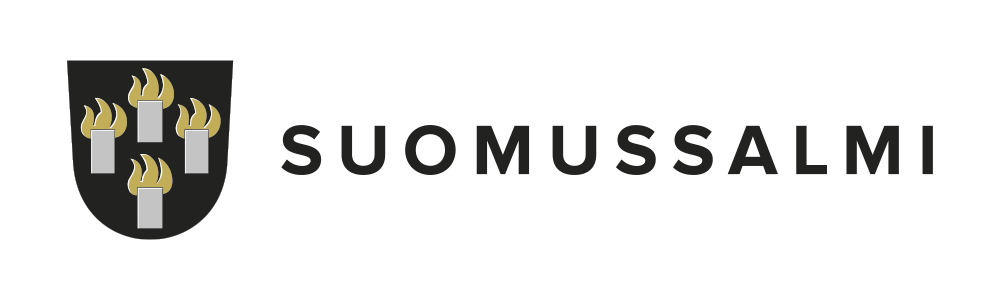 Tervetuloa kirjaston asiakkaaksiTällä lomakkeella saat kirjastokortin ja mahdollisuuden käyttää kaikkia kunnan kirjastopalveluita.Kirjaston käyttöoikeus on kaikilla, jotka noudattavat kirjaston käyttösääntöjä. Alle 15-vuotiailta vaaditaan lisäksi huoltajan kirjallinen suostumus. Laina-ajat ovat 1-4 viikkoa, riippuen aineistosta. Myöhästymismaksut eivät koske lasten aineistoa, mutta palautuskehotuksesta peritään aina kirjemaksu. Varaaminen on ilmaista. Noutamatta jääneestä varauksesta peritään maksu.Lainattu aineisto voidaan palauttaa kirjastoon tai kirjastoautoon ja myös muihin Kainet-kirjastoihin (Hyrynsalmi, Kajaani, Puolanka, Ristijärvi, Paltamo, Kuhmo ja Suomussalmi).Omatoimiaikoina sisälle pääsee kirjastokortin ja PIN-koodin avulla. PIN-koodin saat kirjaston henkilökunnalta palvelutiskiltä. Tarvitset samaa PIN-koodia käyttäessäsi lainausautomaattia ja verkkokirjastoa.Kirjastoauto Ranstakka ajaa erillisen aikataulun mukaisesti. Aikataulu löytyy kirjaston nettisivuilta ja sen saa myös tulostettuna kirjastosta tai kirjastoautosta.Aukioloajat:Palvelutiski avoinna:	ma – to  	10-19	Omatoimiajat: 	ma – su	 7-21pe             	10-16			aattoina 	10-16Mukavia lukuhetkiä!		Täytettävä lomake toisella puolella ->Sukunimi / Family nameEtunimet / First namesHenkilötunnus / Social security numberLähiosoite / AddressPostinumero / Postal codePostitoimipaikka / CityPuhelin / TelephoneSähköposti / E-mail addressSähköposti / E-mail addressSuomussalmen kunnankirjastoKiannonkatu 3189600 Suomussalmip. 044-7773227paakirjasto@suomussalmi.fiwww.suomussalmi.fi/kirjasto